Supporting InformationPhthalate exposure during pregnancy and male offspring growth from the intra-uterine period to five years of ageJérémie Botton1,2, Claire Philippat3,4, Antonia M. Calafat5, Sophie Carles1,6, Marie-Aline Charles1,5, Rémy Slama3,4, the EDEN mother-child cohort study group1 INSERM, UMR1153 Epidemiology and Biostatistics Sorbonne Paris Cité Center (CRESS), Team “Early Origin of the Child’s Health and Development” (ORCHAD), Paris Descartes University, Paris, France2 Univ Paris-Sud, Faculty of Pharmacy, Châtenay-Malabry, France 3 Univ. Grenoble Alpes, IAB, Team of Environmental Epidemiology applied to Reproduction and Respiratory Health, F-38000 Grenoble, France 4 Inserm, IAB, Team of Environmental Epidemiology applied to Reproduction and Respiratory Health, F-38000 Grenoble, France 5 Centers for Disease Control and Prevention, National Center for Environmental Health, Atlanta, GA, USA6 Paris-Descartes University, F-75005 Paris, FranceCorresponding author:Jérémie BottonInserm UMR 1153 – Equipe ORCHAD16 avenue Paul Vaillant-Couturier - 94807 Villejuif CedexPhone: +33 1 45 59 60 51 / e-mail: jeremie.botton@inserm.frTable S1. Characteristics of the study population (PEnDevE) and comparisons with the whole EDEN cohort delivering boys
a Singleton live births. b Study population of this paper c Second trimester of pregnancyTable S2. Pearson correlation coefficients of ln-transformed phthalate metabolite standardized concentrations, as well as the sum of molar concentrations of parabens (methyl paraben, ethyl paraben, propyl paraben, and butyl paraben) and triclosan. Coefficients higher than 0.08 were significantly different from a null association. Individual DEHP metabolites correlations were not shown (all > 0.80 and mostly > 0.90)* Coefficients > 0.20a Including DEHP metabolites concentration Table S3. Adjusted associations between ln-transformed phthalate metabolite concentrations and prenatal biparietal diameter and pre and postnatal head circumference (observed measures at clinical time points, adjusted for continuous age). Results are expressed as beta regression coefficient (95% confidence interval) for one interquartile range increase in exposure variable.  a. Mixed effect model adjusted for maternal height and BMI, maternal active and passive smoking, maternal education level, recruitment center, maternal age, weight gain during pregnancy and parity.b. GEE model adjusted for maternal and paternal height and BMI, maternal active and passive smoking during pregnancy, maternal education level, recruitment center, maternal age,  gestational age, weight gain during pregnancy and parity. Additionally adjusted for age at the measure in a mixed effect model.c. P-value for the global difference (null hypothesis: no effect of the phthalate metabolite over all the age range)d. Including DEHP metabolites Table S4 Adjusted associations between ln-transformed phthalate metabolite concentrations and postnatal length, height and weight (observed measures at clinical time points, adjusted for continuous age). Results are expressed as beta regression coefficient (95% confidence interval) for one interquartile range increase in exposure variable.  a. GEE model adjusted for maternal and paternal height and BMI, maternal active and passive smoking during pregnancy, maternal education level, recruitment center, maternal age,  gestational age, weight gain during pregnancy and parity. Adjusted for age at the measure.b. Additionally adjusted for height at the measure.c. P-value for the global difference (null hypothesis: no effect of the phthalate metabolite over all the age range)d. Including DEHP metabolitesTable S5. Adjusted associations between ln-transformed phthalate metabolite concentrations and model-predicted instantaneous height growth velocities (mm/month) at 3, 6, 12, 24 and 48 months. Results are expressed as beta regression coefficient (95% confidence interval) for one interquartile range increase in exposure variable. GEE model adjusted for maternal and paternal height and BMI, maternal active and passive smoking during pregnancy, maternal education level, recruitment center, maternal age, gestational age at birth, weight gain during pregnancy and parity.a. P-value for the global difference (null hypothesis: no effect of the phthalate metabolite over the whole age range)b. Including DEHP metabolitesFigure S1. Directed acyclic graph (DAG) for multivariable prenatal growth models and the corresponding code, built using the Dagitty web interface (http://www.dagitty.net)Figure S2. Directed acyclic graph for multivariable postnatal growth models and corresponding code, built using the Dagitty web interface (http://www.dagitty.net). The unobserved U variable can be dietary factors.  Maternal characteristicAll male newborns, EDEN cohort (n = 995)aAll male newborns, EDEN cohort (n = 995)aEDEN cohort included in PEnDevE study  (n = 520)bEDEN cohort included in PEnDevE study  (n = 520)bMaternal characteristicn(%)n(%)Age (years)< 2525-2930-34≥ 35200376285134(20)(38)(29)(13)8520015976(16)(38)(31)(15)Parity01≥ 2 Missing 4343731871(44)(37)(19)(0)248192791(48)(37)(15)(0)BMI (kg/m2)<18.5≥ 18.5 to < 25≥ 25Missing9163424921(9)(64)(25)(2)453311377(9)(64)(26)(1)EducationLess than 2y after high schoolHigh school + 2 years≥ High school + 3 yearsMissing45721829723(46)(22)(30)(2)2111241787(41)(24)(34)(1)Active smoking (cig/day)c01 to 5> 5Missing 82581863(83)(8)(9)(0)45339271(87)(8)(5)(0)Passive smokingNoYesMissing 7102778(71)(28)(1)4111081(79)(21)(0)CenterPoitiersNancy530465(53)(47)312208(60)(40)Gestational duration< 37 gestational week≥ 37 gestational week63932(6)(94)23497(4)(96)Offspring’s growth characteristicAll male newborns, EDEN cohort (n = 995)aAll male newborns, EDEN cohort (n = 995)aEDEN cohort included in PEnDevE study  (n = 520)bEDEN cohort included in PEnDevE study  (n = 520)bOffspring’s growth characteristicMean(SD)Mean(SD)Estimated fetal weight (g)At 1st ultrasound measureAt 2nd ultrasound measure5332013(102)(325)5272004(97)(320)Femoral length (mm)At 1st ultrasound measureAt 2nd ultrasound measure38.961.9(3.2)(3.2)38.761.8(3.0)(3.2)Birth weight (g)3340(537)3371(466)Birth length (cm)50.0(2.3)50.1(2.1)Weight (kg)6 months 1 year2 years3 years5 years 7.910.012.614.819.0(0.8)(0.9)(1.2)(1.5)(2.2)7.910.012.614.819.1(0.7)(0.9)(1.2)(1.5)(2.3)Length or height (cm)6 months 1 year2 years3 years5 years 67.376.687.896.0110.9(2.2)(2.3)(2.8)(3.2)(4.2)67.276.687.996.1111.0(2.1)(2.3)(2.8)(3.3)(4.4)Weight growth velocity (g/month)3 months6 months 1 year2 years4 years756481270189178(101)(76)(51)(35)(36)754479269190178(98)(76)(52)(37)(39)Height growth velocity (mm/month)3 months6 months 1 year2 years4 years27.119.912.37.56.2(2.7)(1.6)(1.3)(0.7)(0.6)26.919.912.47.56.2(2.8)(1.6)(1.3)(0.7)(0.7)BMI at 5 years (kg/m2)15.4(1.2)15.4(1.3)ΣLMWPMEPMBPMiBPΣHMWPMCPPMBzPMCNPMCOPΣDEHPΣparabensTriclosanΣLow molecular weight Phthalates10.79*0.59*0.33*0.180.40*0.22*0.020.100.120.170.12MEP10.120.060.050.050.080.000.040.040.25*0.23*MBP10.29*0.35*0.67*0.34*0.060.140.25*-0.01-0.03MiBP10.34*0.170.42*0.080.160.26*0.03-0.02ΣHigh molecular weight Phthalates a10.38*0.57*0.29*0.42*0.93*-0.08-0.03MCPP10.24*0.33*0.31*0.27*0.00-0.06MBzP10.150.21*0.32*0.00-0.03MCNP10.40*0.21*0.020.03MCOP10.35*0.030.02ΣDEHP metabolites1-0.10-0.02Σparabens10.17Triclosan1Biparietal diameter (mm)aBiparietal diameter (mm)aBiparietal diameter (mm)aPrenatal head circumference (mm) aPrenatal head circumference (mm) aPostnatal head circumference (cm) bPostnatal head circumference (cm) bPostnatal head circumference (cm) bPostnatal head circumference (cm) bPhthalate metabolite1st trimester(12 GW)2nd trimester(22.5 GW)3rd trimester(32.6 GW)pc2nd trimester(22.5 GW)3rd trimester(32.6 GW)pcBirth1 year3 years5 yearspLMW-0.06 (-0.37,0.24)-0.4 (-1.09,0.29)-1.06 (-2.73,0.61)0.820.10 (-0.97,1.18)0.38 (-0.78,1.53)0.93-0.01 (-0.14,0.13)0.01 (-0.14,0.16)0.00 (-0.14,0.15)0.00 (-0.15,0.15)1.00MEP-0.09 (-0.4,0.21)-0.52 (-1.2,0.16)-1.33 (-2.99,0.33)0.630.00 (-1.04,1.04)0.08 (-1.04,1.19)0.85-0.04 (-0.16,0.09)-0.02 (-0.17,0.12)-0.03 (-0.17,0.11)-0.03 (-0.18,0.11)0.99MBP-0.03 (-0.25,0.2)-0.42 (-0.95,0.12)-1.11 (-2.41,0.19)0.520.27 (-0.52,1.06)0.31 (-0.54,1.17)0.87-0.03 (-0.12,0.07)0.00 (-0.11,0.11)0.00 (-0.11,0.11)-0.01 (-0.12,0.10)0.97MiBP-0.12 (-0.41,0.18)0.1 (-0.58,0.78)0.27 (-1.33,1.88)0.85-0.06 (-1.12,1)0.03 (-1.1,1.16)0.300.06 (-0.07,0.19)0.13 (-0.02,0.27)0.10 (-0.04,0.24)0.13 (-0.02,0.27)0.37HMWd-0.45 (-0.73,-0.17)-1.08 (-1.75,-0.41)-2.26 (-3.84,-0.68)0.01-0.51 (-1.47,0.44)-0.50 (-1.55,0.55)0.62-0.04 (-0.16,0.07)-0.09 (-0.22,0.05)-0.04 (-0.17,0.09)-0.06 (-0.19,0.08)0.50MBzP-0.44 (-0.71,-0.16)-0.68 (-1.33,-0.02)-1.25 (-2.79,0.3)0.02-0.73 (-1.7,0.25)-0.71 (-1.78,0.36)0.210.02 (-0.10,0.14)0.11 (-0.02,0.25)0.08 (-0.06,0.21)0.07 (-0.07,0.21)0.51MCOP-0.06 (-0.35,0.23)-0.4 (-1.1,0.29)-1.14 (-2.86,0.58)0.730.27 (-0.72,1.26)0.53 (-0.53,1.59)0.79-0.01 (-0.13,0.11)0.02 (-0.11,0.15)0.08 (-0.06,0.21)0.06 (-0.08,0.19)0.38MCPP-0.03 (-0.32,0.26)-0.8 (-1.48,-0.13)-2.19 (-3.81,-0.56)0.110.31 (-0.71,1.33)0.52 (-0.59,1.62)0.80-0.03 (-0.16,0.09)-0.06 (-0.2,0.08)-0.04 (-0.18,0.10)-0.03 (-0.17,0.11)0.92MCNP-0.22 (-0.48,0.04)-0.58 (-1.27,0.1)-1.31 (-2.92,0.3)0.41-0.30 (-1.19,0.59)0.33 (-0.64,1.3)0.620.05 (-0.06,0.16)0.02 (-0.10,0.15)0.04 (-0.08,0.16)0.02 (-0.11,0.14)0.77DEHP-0.38 (-0.67,-0.09)-1.1 (-1.81,-0.38)-2.19 (-3.89,-0.49)0.02-0.45 (-1.45,0.55)-0.30 (-1.39,0.80)0.82-0.02 (-0.14,0.10)-0.10 (-0.24,0.03)-0.05 (-0.18,0.09)-0.05 (-0.20,0.09)0.43MECPP-0.39 (-0.66,-0.11)-1.03 (-1.7,-0.36)-2.02 (-3.59,-0.45)0.01-0.54 (-1.49,0.40)-0.37 (-1.41,0.67)0.70-0.02 (-0.14,0.09)-0.10 (-0.23,0.03)-0.05 (-0.18,0.08)-0.05 (-0.19,0.08)0.43MEHHP-0.33 (-0.61,-0.05)-0.93 (-1.63,-0.23)-1.86 (-3.53,-0.18)0.06-0.39 (-1.36,0.58)-0.24 (-1.3,0.82)0.88-0.02 (-0.14,0.1)-0.09 (-0.22,0.05)-0.03 (-0.16,0.1)-0.04 (-0.18,0.10)0.52MEOHP-0.33 (-0.6,-0.05)-1.04 (-1.72,-0.35)-2.05 (-3.69,-0.42)0.03-0.39 (-1.34,0.57)-0.19 (-1.23,0.85)0.87-0.02 (-0.14,0.10)-0.10 (-0.23,0.03)-0.05 (-0.18,0.08)-0.05 (-0.19,0.08)0.53MEHP-0.3 (-0.6,0.01)-0.94 (-1.67,-0.2)-1.81 (-3.56,-0.05)0.09-0.13 (-1.18,0.92)-0.32 (-1.46,0.81)0.900.00 (-0.12,0.13)-0.11 (-0.25,0.04)-0.05 (-0.20,0.09)-0.05 (-0.20,0.09)0.48Length or height (cm)aWeight (g)a,bPhthalatemetaboliteBirth1 year3 years5 yearsp-valuecBirth1 year3 years5 yearsp-valuecLMW0.01 (-0.22,0.24)0.10 (-0.16,0.37)0.05 (-0.31,0.42)-0.02 (-0.52,0.47)0.819 (-26,43)19 (-74,113)111 (-22,243)224 (-2,449)0.38MEP0.06 (-0.16,0.28)-0.12 (-0.38,0.13)-0.02 (-0.37,0.33)-0.18 (-0.66,0.30)0.220 (-33,33)58 (-33,149)159 (30,287)271 (52,490)0.16MBP-0.05 (-0.22,0.12)0.19 (-0.01,0.38)0.04 (-0.23,0.31)0.04 (-0.32,0.40)0.078 (-18,33)-28 (-97,41)24 (-73,121)47 (-116,210)0.68MiBP-0.15 (-0.37,0.08)0.24 (-0.02,0.5)0.2 (-0.15,0.56)0.25 (-0.24,0.73)0.143 (-31,36)59 (-34,151)13 (-118,144)50 (-171,271)0.70HMWd-0.02 (-0.23,0.18)0.14 (-0.10,0.38)0.08 (-0.25,0.41)-0.06 (-0.50,0.39)0.28-12 (-43,19)-2 (-88,84)37 (-85,159)-24 (-229,182)0.57MBzP-0.01 (-0.23,0.2)0.30 (0.06,0.55)0.24 (-0.10,0.58)0.02 (-0.44,0.47)0.002-4 (-36,28)60 (-28,147)55 (-69,179)129 (-80,337)0.60MCOP0.05 (-0.17,0.26)-0.02 (-0.27,0.22)0.01 (-0.32,0.35)0.03 (-0.43,0.48)0.98-20 (-51,12)33 (-53,120)89 (-34,212)-24 (-231,183)0.04MCPP0.02 (-0.20,0.24)0.09 (-0.16,0.34)-0.08 (-0.43,0.27)-0.10 (-0.57,0.37)0.5210 (-22,43)-55 (-145,34)-15 (-142,112)3 (-213,219)0.67MCNP0.22 (0.02,0.41)-0.09 (-0.31,0.13)-0.09 (-0.4,0.21)-0.08 (-0.5,0.33)0.13-26 (-54,3)3 (-76,82)-21 (-134,91)-52 (-241,136)0.48DEHP-0.02 (-0.23,0.2)0.06 (-0.19,0.31)0.03 (-0.31,0.38)-0.10 (-0.57,0.37)0.61-6 (-38,26)-3 (-92,86)11 (-117,138)-86 (-301,129)0.58MECPP-0.01 (-0.21,0.20)0.07 (-0.17,0.30)0.05 (-0.28,0.38)-0.04 (-0.48,0.41)0.79-6 (-36,25)-11 (-96,73)0 (-121,121)-81 (-285,123)0.71MEHHP-0.06 (-0.27,0.15)0.06 (-0.18,0.30)0.04 (-0.29,0.38)-0.11 (-0.56,0.35)0.35-2 (-34,29)13 (-74,99)24 (-99,147)-76 (-284,132)0.49MEOHP-0.04 (-0.24,0.17)0.07 (-0.17,0.30)0.06 (-0.27,0.39)-0.08 (-0.53,0.37)0.43-5 (-36,25)6 (-79,91)15 (-105,136)-66 (-271,138)0.67MEHP0.07 (-0.16,0.30)0.02 (-0.24,0.27)-0.09 (-0.45,0.27)-0.23 (-0.71,0.26)0.68-9 (-43,24)-15 (-108,77)-5 (-137,126)-110 (-332,112)0.56Age (months)Age (months)Age (months)Phthalate metabolite3 6 12 24 48 Global test (p-value)aLMW0.08 (-0.21,0.37)-0.03 (-0.20,0.14)-0.06 (-0.20,0.08)-0.01 (-0.08,0.07)0.03 (-0.03,0.10)0.50MEP-0.16 (-0.44,0.13)-0.12 (-0.28,0.05)-0.03 (-0.17,0.10)0.02 (-0.06,0.09)0.01 (-0.05,0.08)0.49MBP0.17 (-0.04,0.39)0.01 (-0.11,0.13)-0.07 (-0.17,0.03)-0.03 (-0.09,0.02)0.02 (-0.03,0.07)0.19MiBP0.35 (0.06,0.63)0.16 (0,0.32)0.00 (-0.14,0.13)-0.02 (-0.09,0.05)0.03 (-0.03,0.10)0.14HMWb0.11 (-0.15,0.38)0.06 (-0.09,0.21)0.00 (-0.13,0.12)-0.03 (-0.10,0.03)-0.02 (-0.08,0.04)0.47MBzP0.26 (-0.01,0.53)0.17 (0.02,0.33)0.04 (-0.09,0.17)-0.03 (-0.10,0.03)-0.03 (-0.09,0.03)0.13MCPP0.01 (-0.27,0.29)0.03 (-0.13,0.19)0.03 (-0.10,0.16)0.00 (-0.07,0.07)0.01 (-0.06,0.07)0.09MCOP-0.08 (-0.35,0.19)-0.06 (-0.21,0.10)-0.02 (-0.15,0.11)0.01 (-0.06,0.08)0.03 (-0.03,0.09)0.54MCNP-0.26 (-0.50,-0.01)-0.13 (-0.28,0.01)-0.03 (-0.15,0.09)0.01 (-0.05,0.07)0.00 (-0.05,0.06)0.32DEHP0.04 (-0.24,0.32)0.00 (-0.16,0.16)-0.03 (-0.16,0.10)-0.03 (-0.10,0.04)-0.01 (-0.07,0.05)0.80MECPP0.06 (-0.21,0.32)0.01 (-0.15,0.16)-0.03 (-0.16,0.10)-0.02 (-0.09,0.04)0.00 (-0.06,0.06)0.83MEHHP0.07 (-0.20,0.34)0.04 (-0.12,0.19)0.00 (-0.13,0.13)-0.03 (-0.10,0.04)-0.02 (-0.08,0.04)0.80MEHP-0.08 (-0.37,0.21)-0.10 (-0.27,0.07)-0.10 (-0.23,0.04)-0.06 (-0.13,0.02)-0.02 (-0.08,0.05)0.56MEOHP0.05 (-0.21,0.32)0.03 (-0.12,0.18)-0.01 (-0.14,0.12)-0.03 (-0.10,0.04)-0.02 (-0.08,0.04)0.80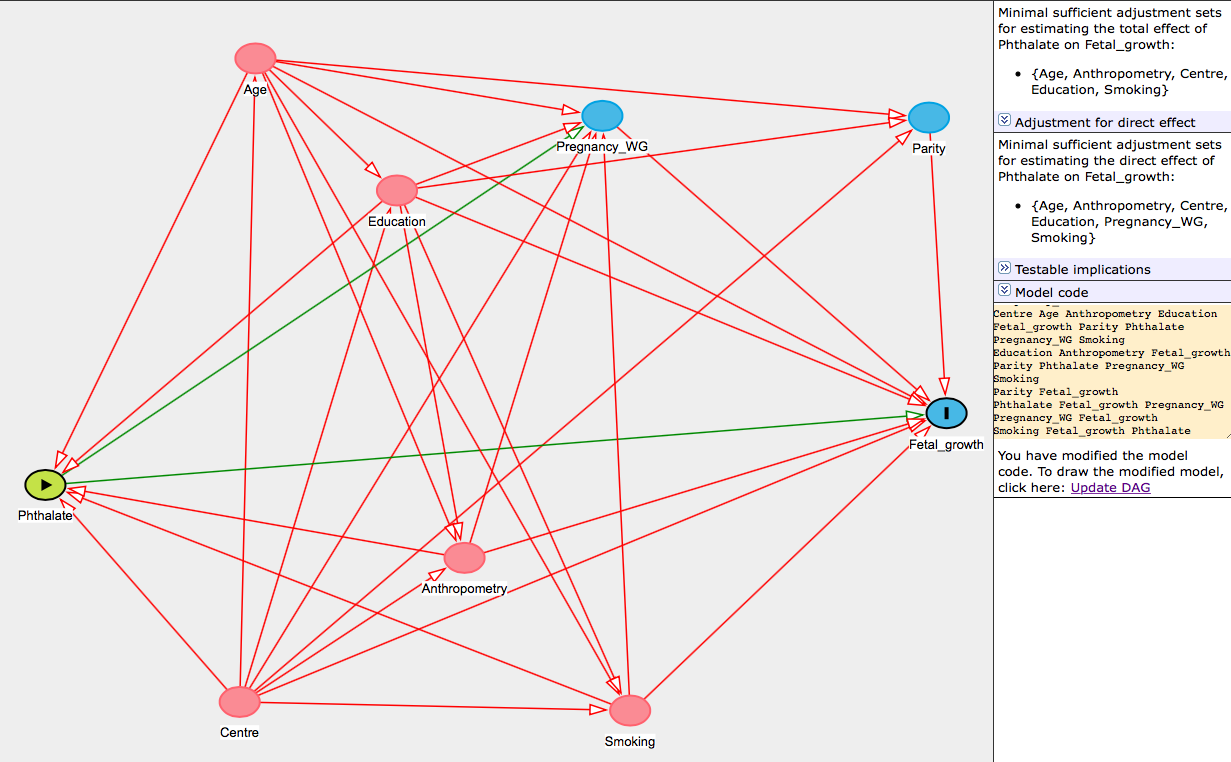 Age 1 @0.227,-0.090Anthropometry 1 @0.453,0.780Centre 1 @0.210,1.031Education 1 @0.380,0.140Fetal_growth O @0.974,0.528Parity 1 @0.955,0.013Phthalate E @0.000,0.653Pregnancy_WG 1 @0.602,0.010Smoking 1 @0.632,1.046Age Anthropometry Education Fetal_growth Parity Phthalate Pregnancy_WG SmokingAnthropometry Fetal_growth Phthalate Pregnancy_WGCentre Age Anthropometry Education Fetal_growth Parity Phthalate Pregnancy_WG SmokingEducation Anthropometry Fetal_growth Parity Phthalate Pregnancy_WG SmokingParity Fetal_growthPhthalate Fetal_growth Pregnancy_WGPregnancy_WG Fetal_growthSmoking Fetal_growth Phthalate Pregnancy_WG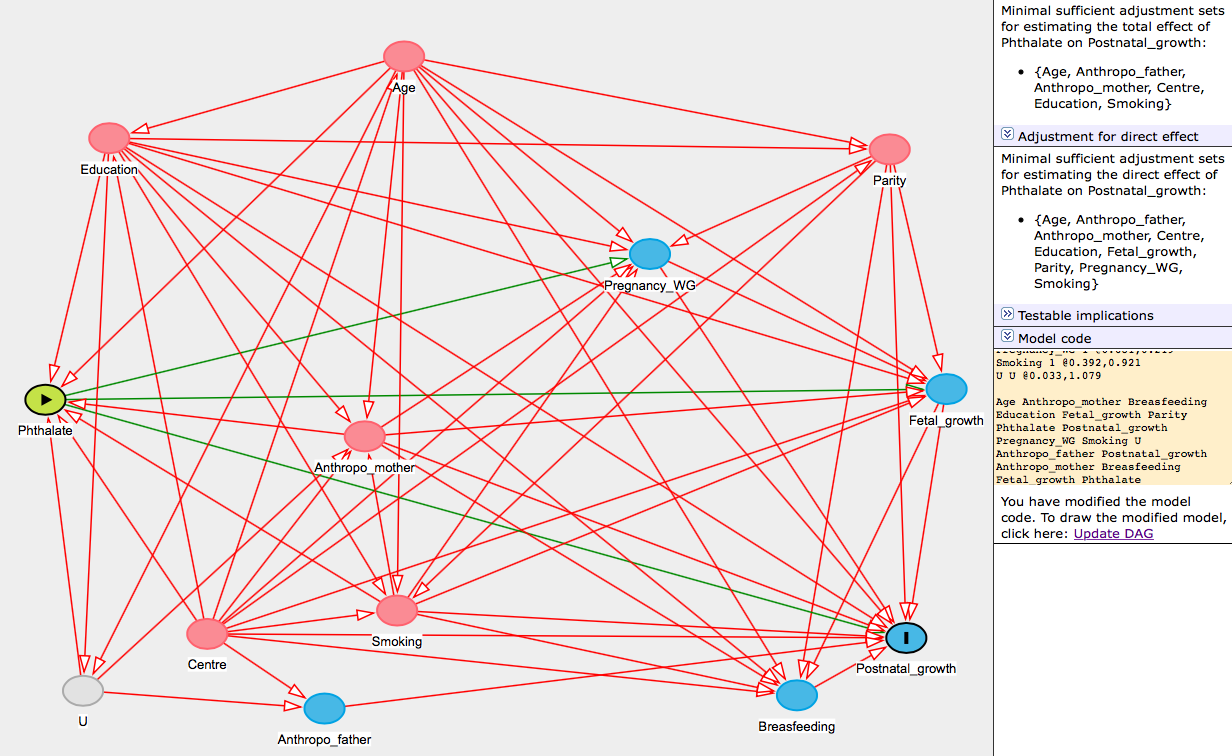 Age 1 @0.400,-0.170Anthropo_father 1 @0.309,1.114Anthropo_mother 1 @0.355,0.578Breasfeeding 1 @0.849,1.088Centre 1 @0.175,0.967Education 1 @0.063,-0.009Fetal_growth 1 @1.020,0.485Parity 1 @0.955,0.013Phthalate E @-0.010,0.506Postnatal_growth O @0.974,0.975Pregnancy_WG 1 @0.681,0.219Smoking 1 @0.392,0.921U U @0.033,1.079Age Anthropo_mother Breasfeeding Education Fetal_growth Parity Phthalate Postnatal_growth Pregnancy_WG Smoking UAnthropo_father Postnatal_growthAnthropo_mother Breasfeeding Fetal_growth Phthalate Postnatal_growth Pregnancy_WGBreasfeeding Postnatal_growthCentre Age Anthropo_father Anthropo_mother Breasfeeding Education Fetal_growth Parity Phthalate Postnatal_growth Pregnancy_WG SmokingEducation Anthropo_mother Breasfeeding Fetal_growth Parity Phthalate Postnatal_growth Pregnancy_WG Smoking UFetal_growth Breasfeeding Postnatal_growthParity Breasfeeding Fetal_growth Postnatal_growth Pregnancy_WG SmokingPhthalate Fetal_growth Postnatal_growth Pregnancy_WGPregnancy_WG Fetal_growth Postnatal_growthSmoking Anthropo_mother Breasfeeding Fetal_growth Phthalate Postnatal_growth Pregnancy_WGU Anthropo_father Anthropo_mother Phthalate